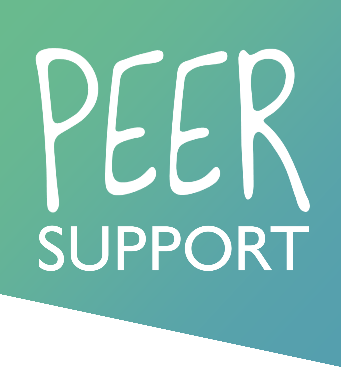 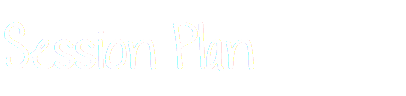 Session Topic: Type of session (Academic / Pastoral):Type of session (Academic / Pastoral):Type of session (Academic / Pastoral):Type of session (Academic / Pastoral):Type of session (Academic / Pastoral):Location:Location:Date:Date:Duration:Number in group: Number in group: Number in group: Number in group: Aim:Aim:Aim:Aim:Aim:Aim:Aim:Intended Learning Outcomes: ----Intended Learning Outcomes: ----Intended Learning Outcomes: ----Intended Learning Outcomes: ----Intended Learning Outcomes: ----Intended Learning Outcomes: ----Intended Learning Outcomes: ----Preparatory task(s) before the sessionPreparatory task(s) before the sessionPreparatory task(s) before the sessionPreparatory task(s) before the sessionSession activitiesSession activitiesSession activitiesSession activitiesSession activitiesSession activitiesSession activitiesTime (mins)Description of activityDescription of activityDescription of activityWhat will students be doing? What will students be doing? ResourcesConsolidation task(s) following the sessionConsolidation task(s) following the sessionConsolidation task(s) following the sessionConsolidation task(s) following the sessionOther notes:Other notes:Other notes:Other notes:Other notes:Other notes:Other notes: